ОТДЕЛЕНИЕ СОЦИАЛЬНОГО ФОНДА РОССИИ ПО КУРГАНСКОЙ ОБЛАСТИ22 июня 2023  г.Более 10 тысяч зауральских пенсионеров получают доплату к пенсии за сельский стаж10328 жителей Курганской области получают надбавку к пенсии за длительный стаж работы в сельском хозяйстве. Размер доплаты в 2023 году составляет 1891,83 рублей - это 25 процентов от размера фиксированной выплаты.Такая прибавка устанавливается получателям страховой пенсии по старости или по инвалидности, если они не работают, проживают в сельской местности и продолжительность их стажа работы в сельском хозяйстве составляет не менее 30 лет.Для расчета сельского стажа учитывается работа в сферах растениеводства, животноводства, рыбоводства, которая осуществлялась в сельскохозяйственных организациях на территории России, а также до 1 января 1992 года — на территории союзных республик бывшего СССР. Список работ, должностей и специальностей включает более 500 профессий.Для установления  такой доплаты пенсионер должен проживать в сельской местности. При этом, если такая доплата уже установлена, при переезде получателя на территорию с другим статусом, надбавка сохраняется.При устройстве на работу пенсионеру, получающему доплату за сельскохозяйственный стаж, выплата будет прекращена. После увольнения пенсионер сможет снова подать заявление, чтобы восстановить получение надбавки.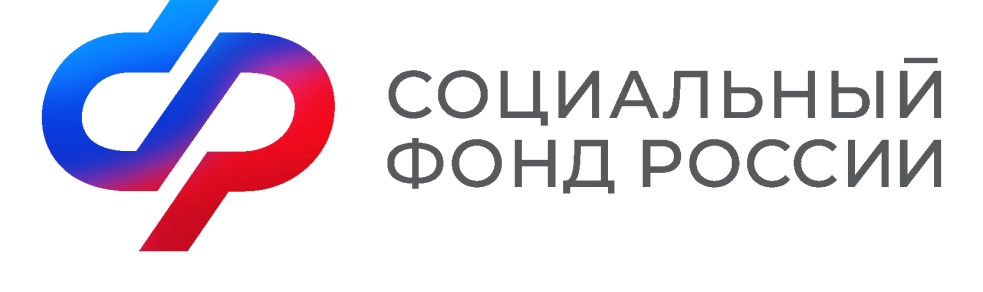 ПРЕСС-РЕЛИЗ640000,г. Курган,ул. Гоголя,д. 153,тел. пресс-службы:8(3522) 48-80-35